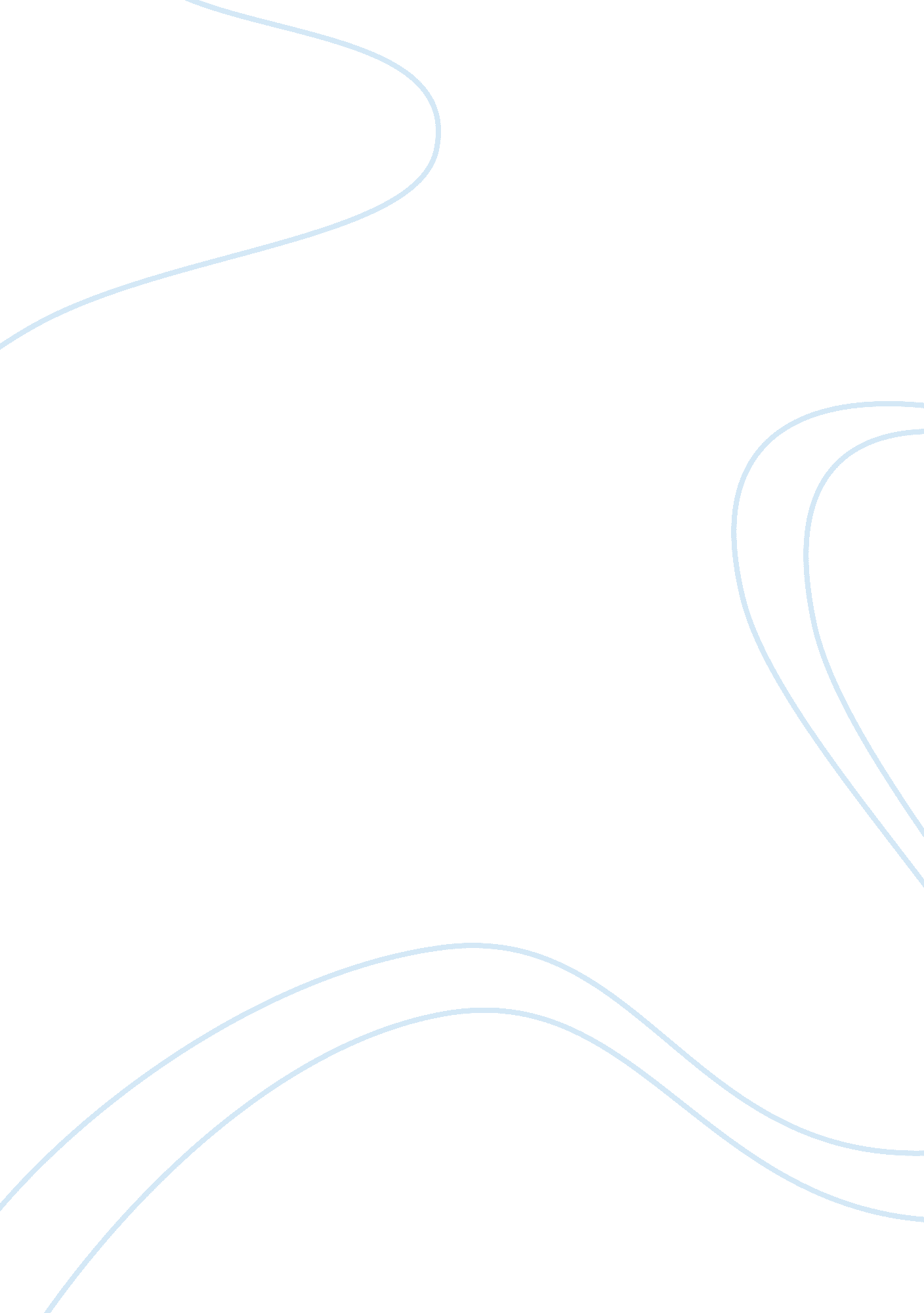 The university of maryland is propelled by fearless ideasEducation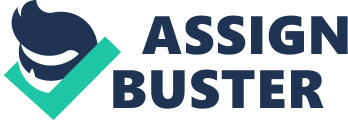 ﻿The University of Maryland is Propelled by Fearless Ideas 
My spark is ignited by self-motivation that I possess within my fore. It helps me grow as a whole and allows me the room to understand my own self. It gives me immense confidence and builds trust that I can go out there and bring a serious difference. My creativity gets exploited and I am able to do things which would not have been easier had I not been actively concerned with how I deal with things on a consistent basis. It makes me fearless and I am at my best whenever I have the will to do something on my own which requires tact, intelligence and planning. This is the basis of understanding my truest self and I am glad I know myself more than ever today. 
3- “ The whole is greater than the sum of its parts.” - Aristotle 
Diversity is one of our core values at the University of Maryland. In order to provide a stellar education and foster outstanding research, we embrace the intellectual, social and cultural differences that are integral to the fabric of our community. The strength of the University is realized through the contributions of every member of our campus. Describe the parts that add up to the sum of you. 
The parts that add up to become the sum of me include honesty, sincerity, truthfulness, devotion, commitment, family-oriented and fair in dealings. These parts complete me as a person and when these parts combine together, my personality is sketched. I firmly believe that each of these parts embodies my character. I opine that these parts complete me both within my personal as well as professional lives. I get along with people when I employ these parts, either in solitary basis or as a combination of these facets. What eventually completes me is the amalgamation of these parts because this is what is considered my true self. I seek happiness and satisfaction when I combine all of these parts together, and thus gain confidence and trust of the people around me. 